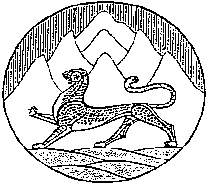 Республика Северная Осетия-АланияСобрание представителей муниципального образования Ирафский районРЕШЕНИЕ                                                                       от 26.02.2021г. № 25/4                                                                                 с.ЧиколаОб утверждении Порядка организации и проведенияпубличных слушаний, общественных обсуждений по вопросамградостроительной деятельности на территориимуниципального образования Ирафский район РСО-Алания         В соответствии с Градостроительным кодексом Российской Федерации, Федеральным законом от 06.10.2003г. № 131-ФЗ «Об общих принципах организации местного самоуправления в Российской Федерации», руководствуясь Уставом муниципального образования Ирафский район РСО-Алания, Собрание представителей муниципального образования Ирафский район                                                               РЕШАЕТ:1. Утвердить Порядок организации и проведения публичных слушаний, общественных обсуждений по вопросам градостроительной деятельности на территории муниципального образования Ирафский район РСО-Алания согласно приложению к настоящему решению.2. Отделу информационно - программного обеспечения АМС Ирафского района обеспечить размещение решения на официальном сайте администрации местного самоуправления Ирафского района в сети «Интернет» - http://amsiraf.ru/.3. Настоящее решение вступает в силу со дня его официального опубликования в газете «Ираф».4. Контроль за исполнением настоящего решения возложить на заместителя главы АМС Ирафского района Макоева Сослана Казбековича.Главамуниципального образованияИрафский район                                                                                 К.М.Гуцунаев